Сумська міська радаВиконавчий комітетРІШЕННЯвід 11.03.2022 № 57(18531000000)           код бюджетуВідповідно до  Указу Президента України від 24 лютого 2022 р. № 64 «Про введення воєнного стану в Україні», враховуючи постанову Кабінету Міністрів України від 01 березня 2022 р. № 175 «Тимчасовий порядок виділення та використання коштів з резервного фонду бюджету в умовах воєнного стану», керуючись частиною першою статті 52 Закону України                   «Про місцеве самоврядування в Україні», Виконавчий комітет Сумської міської радиВИРІШИВ:1. Виділити у 2022 році кошти з резервного фонду бюджету Сумської міської територіальної громади в сумі 14 200 000 (чотирнадцять мільйонів двісті тисяч) гривень головним розпорядникам бюджетних коштів:‒ Виконавчому комітету Сумської міської ради ‒ 12 000 000 гривень                         за бюджетною програмою по КПКВК 0218775 «Інші заходи за рахунок коштів резервного фонду місцевого бюджету» на придбання паливно-мастильних матеріалів, будівельних матеріалів та  закупівлю продуктів харчування. ‒ Управлінню охорони здоров’я Сумської міської ради ‒ 2 000 000 гривень за бюджетною програмою по КПКВК 0718775 «Інші заходи за рахунок коштів резервного фонду місцевого бюджету» на придбання лікарських засобів та виробів медичного призначення.‒ Департаменту соціального захисту населення Сумської міської ради ‒ 200 000 гривень за бюджетною програмою по КПКВК 0818775 «Інші заходи за рахунок коштів резервного фонду місцевого бюджету» на придбання паливно-мастильних матеріалів.2. Департаменту фінансів, економіки та інвестицій Сумської міської ради (Липова С.А.) забезпечити в установленому порядку фінансування видатків, визначених у пункті 1 цього рішення.3. Дане рішення набирає чинності з моменту його прийняття.4. Контроль виконання даного рішення покласти на Сумського міського голови Лисенка О.М.Міський голова                                                                              О.М. ЛисенкоЛипова С.А. 700-399Розіслати: згідно зі списком розсилки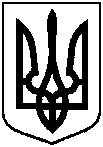 Про виділення коштів з резервного фонду бюджету Сумської міської територіальної громади